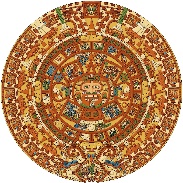 La Academia Dolores Huerta Charter Middle School “A Dual Language Charter Middle School”400 W.Bell St.Las Cruces, NM 88005Phone: 575-526-2984Fax: 575-523-5407 Mission/misión: Create an engaging culturally diverse education program of the arts and languages that enable LADH middle school students to achieve high personal growth and strong social-cultural identity that leads to academic success. Crear un programa educativo en el lenguaje y las artes comprometido con la diversidad cultural, que permita a los estudiantes de la escuela secundaria La Academia Dolores Huerta adquirir un alto crecimiento personal y una fuerte identidad social y cultural que los conduzca al éxito académico.Regular Governing Council MeetingThursday, June 11, 2020 at 5:30 PM, LADHVia Zoom https://us02web.zoom.us/j/86427402930?pwd=Y2N1K0VBK3p0TlJQSjRDaSswU3JVQT09

Meeting ID: 864 2740 2930
Password: 4Jv5A3Call to order: 5:30 PM Roll call and establish quorumApproval of agenda Open forum-public input*Public comments and observations regarding education policy and governance issues, as well as the strategic planning are heard at this time. Time limit per presenter may be imposed by ChairReview, discussion, and possible approval of May 14, 2020 Regular GC Meeting Minutes and May 28, 2020 Special GC Meeting Minutes.ACTION ITEMSReview, discussion, and possible approval of the following BARs: 1920-0021-IB; 1920-0022-I; 1920-0026-D; 1920-0027-I.  Review, discussion, and possible approval of cash transfer of $28,666.44 from Fund 11000 to Fund 31200 to address deficit fund balance noted in 2019-002 audit finding.Review, discussion, and possible approval of funding applications.NEW BUSINESS: DISCUSSION ITEMS ONLY – NO ACTION WILL BE TAKENFinance Committee ReportStudent Academic ReportsCultural Community Program UpdateUpdate on student recruitment/enrollment for 2020-2021 school yearHead Administrators ReportPresident Update:Letter to Mr. Jorge AvaloSecretary ReportInterim Head Administrators Evaluation UpdateTransition planAdjourn to Close Session:To discuss personnel matters relating to any individual employee, including hiring, promotion, demotion, dismissal, resignation, or investigation of complaints or charges against an employee [10-15-1(H)(2) NMSA 1978].Head Administrator Search Committee InterviewsAdjourn from close session/resume general GC meetingAdjourn GC general meeting*Any individual attending a board meeting may sign in to participate in the Public Input section of the Agenda, if any. Such persons may speak on any item after the individual is recognized by the President of the Board and introduces himself/herself at the podium. The Governing Council of La Academia Dolores Huerta will not take action on any item presented under Public Input, until an opportunity to do so is afforded. La Academia Dolores Huerta will provide an interpreter for the Hearing Impaired and simultaneous Spanish translation upon request. Requests should be submitted to the chancellor’s office three days prior to the meeting.